FEDERATION ALGERIENNE DE FOOTBALLLIGUE DE FOOTBALL DE LA WILAYA DE BEJAIAAFFAIRE N° 88 : = Match JSTichy / O.Ak du 20.10.2018NAIT Yahia Karim lic 61018 (O.Ak) 01 Match ferme + 2.000 DA d’amende (C.D)TITRE III -	LA LICENCEArticle 24 : DéfinitionLa licence est un document officiel délivré par la ligue pour permettre d'identifier tout dirigeant, entraîneur, joueur, médecin, Assistant médical, secrétaire de club, et les officiels de la ligue.La participation aux compétitions est subordonnée à la détention d’une licence valide pour la saison en cours délivrée par la ligue concernée.Chapitre 1 : Types de licencesArticle 25 : Types de licencesLa FAF est seule habilitée à définir les types de licences qu’elle juge conformes pour la gestion et la pratique du football.Les différents types de licences délivrées par une ligue sont :Licence joueurs;Licence secrétaire du club ;Licence entraîneur ;Licence médecin du club ;Licence Assistant médical.Chargé de la sécurité.Chapitre 2 : Obtention de la licenceSection 1 : Unicité et validité de la licenceArticle 26 : Unicité de la licenceSauf dispositions contraires, Un joueur ne peut cumuler plus d'une licence au cours de la même saison.Si la ligue est saisie d'un cas de fraude ou de falsification de signature d'une demande de licence, elle a l'obligation, après avoir constaté la matérialité de l'infraction, d'annuler cette licence et de prononcer les sanctions prévues par l’article 94 du présent règlement.S'il est établi qu'une demande de licence a été introduite par un club pour qualification, à l'insu du joueur, la responsabilité incombe entièrement au club contrevenant qui encourt les sanctions suivantes :Annulation de la licence ;Deux (02) ans fermes de suspension de toute fonction officielle pour le contrevenant (signataire de la demande de licence);Une amende de :Cent mille (100.000 DA) dinars pour la division nationale amateur.Soixante mille (60.000 DA) dinars pour la division inter-régions.Quarante mille (40.000 DA) dinars pour les divisions régionales 1 et 2.Dix mille (10.000 DA) dinars pour les divisions honneur et pré-honneur.Article 27 : Validité et utilisation de la licenceLa licence du joueur amateur est annuelle. Elle est établie pour la saison sportive pour laquelle elle est délivrée.La licence en cours de validité doit être présentée lors de chaque compétition.La détention d’une licence ne vaut pas qualification du joueur.Seuls sont valables les imprimés dont les modèles sont arrêtés par la FAF.Section 2 : Catégorie d'âgeArticle 28 : Catégorie d’âgeLes catégories d’âges des joueurs sont arrêtées  par la FAF dans ses dispositions réglementaires. Section 3 : Formalités administrativesArticle 29 : Dossier de demande de licenceLa demande de licences doit être renseignée lisiblement et intégralement sur les bordereaux officiels et déposée dans les délais fixés par la FAF contre accusé de réception auprès du secrétariat général de la ligue. La date de dépôt de la demande de licence constitue la date d'enregistrement de la licence.La ligue délivre la licence du joueur, sur présentation dans les délais fixés, d'un dossier comprenant :Une demande de licence (formulaire la ligue), signée par le président du club et le joueur;Un dossier médical PCMA tel que défini par la commission médicale de la FAF;Deux (02) photos d'identité récentes;Une copie de l'acte de naissance 12 S du joueur;Une copie de la carte nationale d'identité ;Le certificat international de transfert pour le joueur venant de l’étranger ;Le passeport sportif pour les joueurs de moins de 23 ans :déclaration légalisée du père ou du tuteur légal les autorisant à pratiquer le football pour les joueurs U13 à U17 ;Le club est responsable de la véracité des renseignements qu’il porte sur chaque demande de licence. Toute demande de licence non conforme aux dispositions du présent article est rejetée.Le dépôt de deux demandes de licence dans des clubs différents au cours d’une même saison entraine les sanctions prévues par les dispositions prévues par le présent règlement.Article 30 : Licence médecin  Pour l'exercice de ses fonctions, le médecin de club amateur doit disposer d'une licence, délivrée    la ligue         La demande de licence doit être accompagnée d’une copie de la carte professionnelle comportant le              numéro de l’ordre des médecins.Article 31 : Licence du joueur militaireLa demande de licence du joueur militaire doit être obligatoirement accompagnée d'une autorisation de participation délivrée par le service des sports militaires du Ministère de la Défense Nationale (M.D.N.).Article 32 : Licence entraîneurPour l'exercice de leurs fonctions, les entraîneurs des clubs doivent disposer d'une licence, délivrée par la ligue.Nul ne peut exercer les fonctions d'entraîneur s'il ne satisfait pas aux conditions édictées par la FAF et les dispositions légales et réglementaires en vigueur. La demande de licence doit être accompagnée des copies des diplômes exigés.Article 33 : Licence de dirigeantSous réserve des dispositions prévues par l’article 53 du présent règlement, la licence de dirigeant ne donne pas droit à l’accès aux terrains sur lesquels se déroulent des rencontres comptant pour les compétitions organisées par la FAF ou la ligue.Section 4 : Annulation ou refus d’une licenceArticle 34 : Annulation de la licenceSous réserve des dispositions prévues par les articles 26, 35 et 94 du présent règlement, aucune licence dûment enregistrée au niveau de ligue ne peut faire l’objet d’annulation.Article 35 : Refus d’enregistrement de licenceTout dirigeant, entraîneur, joueur, médecin, assistant médical ou officiel de match, condamné à une peine privative de liberté ou suspendu pour une longue durée, ne peut prétendre à la délivrance d'une licence.Tout licencié ayant fait l’objet d’une condamnation privative de liberté infamante, en cours de saison, verra sa licence annulée purement et simplement.Pour tout licencié faisant l’objet de poursuites judiciaires pour un délit pouvant entraîner une condamnation à une peine infamante, la ligue prononcera, à titre conservatoire, sa suspension de toute activité liée au football. Cette mesure ne pourra être levée qu’après une décision de justice le déclarant innocent ou après avoir bénéficié d’une réhabilitation.Les clubs sont tenus d’informer la ligue de toutes poursuites judiciaires ou condamnation dont fait l’objet l’un de ses membres licenciés sous peine de s’exposer au paiement d’une amende de :Trente mille dinars (30.000 DA) pour la division nationale amateur;Vingt  mille dinars (20.000 DA) pour la division inter-régionDix mille dinars (10.000 DA) pour les divisions régionales 1 et 2;Cinq mille dinars (5.000 DA) pour les divisions honneur et pré-honneur.Section 5 : Contrôle médicalArticle 36 : Contrôle médicalAucun joueur ne peut pratiquer le football si, au préalable, il n'a pas satisfait à un contrôle médical donnant lieu à la délivrance d'un certificat médical d'aptitude.Le bilan médical d'aptitude est défini par la commission fédérale médicale selon la catégorie d'âge et le niveau de pratique.Le dossier médical PCMA et les certificats médicaux d'aptitude exigés sont renouvelés chaque saison.Article 37 : Port d’appareil médico-chirurgicalUn joueur porteur de tout appareil médico-chirurgical, apparent ou non, ne peut pratiquer le football s'il ne produit pas un certificat délivré à cet effet par un médecin fédéral. Ce document est joint au dossier de la demande de licence.La surdité totale ou l'absence de toute acuité visuelle à un œil, entraîne une interdiction absolue de la pratique du football. Le club contrevenant, sera sanctionné par :Six (06) mois de suspension ferme de toute fonction officielle pour le secrétaire du club;Une amende de :Cinquante mille (50.000DA) dinars pour la division nationale amateur.Trente mille (30.000DA) dinars pour la division inter-régions.Dix mille (10.000 DA) dinars pour les divisions régionales 1 et 2.Cinq mille (5.000 DA) dinars pour les divisions honneur et pré-honneur.Section 6 : Dispositions de surclassementArticle 38 : double surclassementSauf dispositions contraires, le surclassement d’une catégorie à une autre immédiatement supérieure est autorisé.Le double surclassement des jeunes catégories est obligatoirement subordonné à l’avis de médecin fédéral et l’autorisation de la DTN.Chapitre 3 : Période d'enregistrementArticle 39 : Période d'enregistrementLa FAF fixe chaque saison, conformément aux règlements de la FIFA, la période d'enregistrement des joueurs.Un joueur amateur ne peut être enregistré que si le club soumet un dossier réglementaire à la ligue au cours de la période d'enregistrement fixée par la FAF.Article 40 : Demande d’enregistrementLa demande d'enregistrement du joueur doit être déposée dans les délais impartis et accompagnée des pièces du dossier tel que prévu par le présent règlement (article 29).Chapitre 4 : QualificationSection 1 : Qualification du joueur amateurArticle 41 : QualificationDéfinitionLa qualification du joueur de football résulte du respect de l'ensemble des règles et procédures fixées par les Statuts et les Règlements de la FAF.Qualification du joueurLa qualification du joueur amateur est établie que pour une saison sportive;Les clubs peuvent utiliser des joueurs des jeunes catégories dûment qualifiés en équipe senior.A la fin de chaque saison sportive, le joueur amateur est libre d’opter pour le club de son choix.Qualification du joueur amateur étranger :Nonobstant la disposition relative aux transferts internationaux prévue par l’article 42 cité ci-après, la qualification du joueur amateur étranger n’est autorisée que pour les cas suivants :Résidant en Algérie, dûment autorisé par l’administration compétente et titulaire d’une carte de séjour en cours de validité.Né en Algérie et résidant sur le territoire national pendant deux (02) ans ou plus et en situation administrative régulière ;Parents résident en Algérie et dûment autorisé par l’administration compétente.Section 2 : Transferts internationauxArticle 42 : Certificat international de Transferts - CITObligation des clubs :Un joueur algérien venant de l’étranger et enregistré auprès d'une fédération étrangère peut être enregistré en Algérie dans le stricte respect des règlements de la FIFA.ProcédurePour pouvoir délivrer la licence à un joueur venant de l'étranger, la ligue de football amateur doit saisir la FAF pour l’obtention du certificat international de transfert auprès de la Fédération étrangère quittée.Dès réception du certificat international de transfert, la ligue délivre la licence.La date d'enregistrement par la ligue de cette licence doit être celle de la réception du certificat international de transfert quelle que soit la date indiquée sur le dit document.Si après trente 30 jours à compter de la date d’expédition de la demande, la réponse de la Fédération étrangère n’est pas parvenue, le joueur est enregistré à titre provisoire après accord de la FAF.Section 3 : Passeport de joueurArticle 43 : Passeport du joueurLe passeport du joueur est un document administratif obligatoire élaboré suivant les prescriptions édictées par la FAF. Il contient les renseignements concernant le joueur et retrace l'historique de sa carrière footballistique depuis l’âge de 12 ans à 23 ans. Le dit document doit accompagner toute demande de licence ou tout dossier de transfert d'un club à un autre.Le passeport est joint à tout contrat professionnel pour le joueur de moins de 23 ans. Ce document établi en double exemplaire (un pour le club et un pour le joueur) permet au club formateur de solliciter lors de chaque transfert, le paiement de l’indemnité de formation et de l’indemnité de solidarité.Section 4 : Indemnité de formationArticle 44 : Indemnité de formationLorsqu’un joueur amateur âgé de moins de 23 ans est enregistré pour la première fois en tant que professionnel ou lorsqu’il est transféré avant son 23ème anniversaire ses clubs formateurs bénéficient d’une indemnité de formation dont le montant est fixé chaque saison par la FAF.Section 5 : Changement de résidence pour les joueurs des catégories jeunesArticle 45 : Changement de résidenceEn cas de changement de résidence de leurs parents en cours de saison, les joueurs des catégories de jeunes sont autorisés à bénéficier d'un transfert, à titre exceptionnel, et à signer au profit d'un autre club de leur nouvelle résidence.Celle-ci doit être distante au minimum de 50 Km du lieu de l'ancienne résidence.La demande de licence doit être accompagnée d'un certificat délivré par les autorités compétentes justifiant le changement de domicile.DIRECTION DES COMPETITIONSRéunion du 05-11-2018Etaient présents :      MOSTPHAOUI       Président                                  BELAID                Secrétaire                                   FERRAH               Membre                                  BETKA                            MembreDIVISION HONNEURHOMOLOGATION RESULTATS 4éme JOURNEEDIVISION PRE-HONNEURHOMOLOGATION RESULTATS 3éme JOURNEECLASSEMENT 4° JOURNEEHONNEURSENIORSCLASSEMENT 3° JOURNEEPRE-HONNEURSENIORSCLASSEMENT 4° JOURNEEHONNEURU19CLASSEMENT 3° JOURNEEPRE-HONNEURU19SOUS TOUTES RESERVESCOMMISSION DE L’ORGANISATION DES COMPETITIONSJOURNEE DU VENDREDI 09 NOVEMBRE 2018DIVISION HONNEURDIVISION PRE-HONNEURCOMMISSION DE L’ORGANISATION DES COMPETITIONSRENCONTRES DU SAMEDI 10 NOVEMBRE 2018DIVISION HONNEURDIVISION PRE-HONNEURDIRECTION DES COMPETITIONSCALENDRIER  des Jeunes GROUPE D – 2018-2019DIRECTION DES COMPETITIONSCALENDRIER des JEUNES GROUPE « E » 2018-2019DIRECTION DES COMPETITIONSCALENDRIER GROUPE B – 2018-2019            COMMISSION JURIDICTIONNELLE DE DISCIPLINE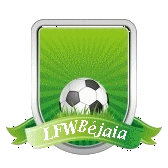 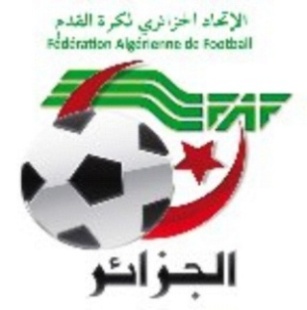 REUNION DU 06.11.2018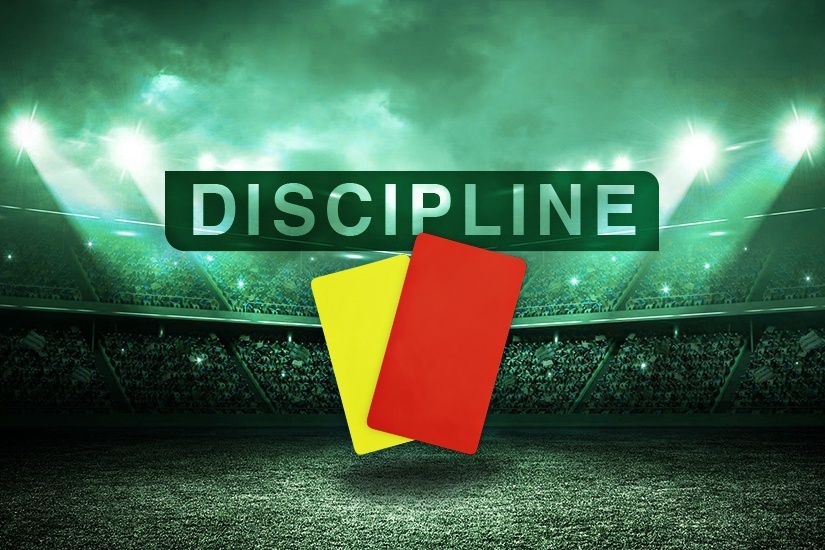  Membres présents : Maitre  YOUBI Mohamed               PrésidentMr        MEZIANE  Karim               SecrétaireMr        IDIR          LAID                MembreOrdre du jour :   traitement des affaires disciplinaires.  Honneur-séniors             Affaire n°49 : Rencontre « JSIO - CRBAR » Du 30/10/2018  BOUDRIES KARIM                lic n°061256 « JSIO » Avertissement AJ BENDRIS  HAMZA                 lic n°061257 « JSIO » Avertissement AJ OUALI   AMIROUCHE            lic n° 061619« CRBAR » Avertissement AJ  Affaire n°50 : Rencontre « GB - NCB » Du 02/11/2018    MAIZA     HABIB                      lic n°061055 « NCB » 01 MF pour cumul JD+JD  ZERKAK  KOUSSEILA            lic n°061054 « NCB » 01 MF pour cumul JD+AJ  BARICHE   ARRIS                     lic n°061464 «  GB  » Avertissement AJ  MEKHOUKH  HAMZA             lic n°061454 «  GB  » Avertissement AJAffaire n°51 : Rencontre « OMC - ARBB » Du 03/11/2018 HAMDOUNI MOUSSA             lic n°061036  « OMC » Avertissement AJAIT AMARA A/REZAK           lic n°061303  «ARBB » Avertissement AJAffaire n°52 : Rencontre « OF  - CRBA  » Du 02/11/2018 BENMANSOUR AZZEDINE      lic n°061170  « OF » Avertissement AJ DJAFRI MOHAND LAID         lic n°061155  « OF » Avertissement AJ OUAZENE FAYCAL                lic n° 061323 « CRBA » Avertissement JDAMAOUCHE NAIM                  lic n° 061164 « OF »  01 MF pour cumul d’avertissement. JD+JD  Affaire n°53 : Rencontre « AST – OA  » Du 03/11/2018 BENBEKKA ANIS                   lic n°061366   « AST » Avertissement AJ MAZER LOUCIF                    lic n°061030   « OA   » Avertissement AJ HAMMIMI  KARIM                lic n°061008   « OA   » Avertissement AJAffaire n°54 : Rencontre « SSSA – JSBA  » Du 03/11/2018GHAZLI  REDHA                     lic n°061067   « SSSA » Avertissement AJAISSAT  DJAMEL                    lic n°061663   « JSBA » Avertissement AJBELKANOUNI   A/ALLAH        lic n°061669   « JSBA  » Avertissement AJ    Pré-Honneur – Séniors   Affaire n°55 : Rencontre « CSATT – JSM » Du 30/10/2018HOUMA  RAFIK                     lic n°061278 « CSATT » 01 MF pour cumul      Avertissement AJ/AJ. MEZIANI  SAMI                     lic n°061748 « CSATT » Avertissement JD SAADANE AZEM                    lic n°061391 «  JSM   » Avertissement JDAYACHE   HANI                      lic n°061197 «  JSM   » Avertissement AJAffaire n°56 : Rencontre « WRBO- JSM » Du 03/11/2018 BENATSOU AMINE                lic n°061479  « WRBO » Avertissement AJBENHOUS   ZAHIR                lic n°061489  «  WRBO» Avertissement JDAffaire n°57 : Rencontre « RCIA – USSA  » Du 02/11/2018HAMANE SALIM                     lic n°061238   « RCIA  » Avertissement AJZIKIOUR FARID                      lic n°061509  « USSA  » Avertissement AJBENMOUSSA OMAR                lic n°061507  « USSA  » Avertissement AJAffaire n°58 : Rencontre « JST - IRBBH»  Du 02/11/2018 HADDOUR MAZIGH               lic n°061140  « JST »    Avertissement AJAIT TALEB MASSINISSA        lic n°061108  «IRBBH » Avertissement AJ                                   Honneur-U19           Affaire n°59 : Rencontre « JSIO – CRBAR » Du 03/11/2018TEKFA RAFIK                        lic n°062148   « JSIO » Avertissement AJREDOUANE ISHAK                 lic n°062143   « JSIO » Avertissement AJBENYAHIA A/NOUR               lic n°062138   « JSIO » Avertissement AJAMARI KHIERDDINE             lic n°063382   « CRBAR » Avertissement AJMAKHLOUF  OUALID             lic n°063383   « CRBAR » Avertissement AJAffaire n°60: Rencontre « OMC – ARBB »  Du 03/11/2018 CHIKHI  RAFIK               lic n°062252  «ARBB » Avertissement JDAffaire n°61 : Rencontre « OF  – CRBA  » Du 02/11/2018BOURDJAH AYMEN                lic n°062199   « OF  » Avertissement JDBEHLOUL    AIMAD                 lic n°062235  « OF  » Avertissement JDHADJADJ M’HENI                   lic n°062187  « CRBA  » Avertissement +Amende de 1000 DA pour CDISSAD  HICHAM                       lic n°062177  « CRBA » Avertissement AJAffaire n°62 : Rencontre « AST -  OA  »  Du 03/11/2018 RAHMOUNE WALID               lic n°062338  « AST  »    Avertissement AJHADJI          YOUVA              lic n°062050  « OA    »    Avertissement JDAffaire n°63 : Rencontre « SRBT -  CRBSET  »  Du 03/11/2018 OULEBSIR A/DJALLIL           lic n°062425  « SRBT  » Avertissement CASFERRADJ  MOHAMED           lic n°062096  « CRBSET » Avertissement CAS    Pré-Honneur – U 19Affaire n°64 : Rencontre « WRBO -  JSM  »  Du 03/11/2018 BOURDJOU ANIS                   lic n°062370  « WRBO  » Avertissement AJKESSOUAR A/NOUR              lic n°062106  « JSM    » Avertissement JDKESSOUAR A/NOUR              lic n°062106  « JSM    » Avertissement JDAffaire n°65 : Rencontre « ESTW -  CSAT  »  Du 03/11/2018 BOURICHE LAID     (Entraineur ESTW )       lic n°069120    »  04Mois Ferme +amende de 7000 DA pour Insulte enver officiel (refoulé pendant la partieMAMMERI OMAR    (Entraineur CSATT)     lic n°062370    » 01 MF pour CD ( refoulé + amende de 1000 DABOULEMSAMEUR MAMERI             lic n°062318 « EST » 02MF +Amende de 7000 DA pour insulte enver officiel.KAKOUCHE  IMAD  lic n°062319 « ESTW » 02MF +Amende de 7000 DA pour insulte envers officiel.HARFOUCHE YACINE    lic n°062590  « CSATT  » Avertissement +Amende de 1000 DA pour CDHADDAD   YAZID  lic n°062106  « CSATT » Avertissement AJAffaire n°66 : Rencontre « JST  -  IRBBH  »  Du 02/11/2018 OUBELLOUT YOUGOURTHEN        lic n°062425  « JST » Avertissement CASBENLOUNIS  ANIS                         lic n°063211  « JST » Avertissement CASAffaire n°67 : Rencontre « OST  -  FET     »  Du 02/11/2018 BERKANE  SAMY                   lic n°062278  « FET » 01 MF pour cumul Avertissement  JD/AJREDJAL SMAIL                     lic n°062264 « FET » Avertissement AJKADRI    IMAD                      lic n°062297 « OST » Avertissement JDAffaire n°68 : Rencontre « JSB  – JSD  » Du 03/11/2018AFNAI  YACINE                      lic n°062358   « JSB » Avertissement AJRECHERACHE MEHREZ         lic n°062578   « JSB» Avertissement AJOUCHENE A/RAOUF              lic n°062208   « JSD » Avertissement JDBOUSSEKOURENE IMAD        lic n°062198   « JSD » Avertissement CASETAT RECAPITULATIF DES AFFAIRES   DISCIPLINAIRES TRAITEESJournées du  02 et 03-11.2018       DIRECTION TECHNIQUE DE WILAYA D’ARBITRAGE.                                                                                                                                                                     REUNION DU 06/11/2018 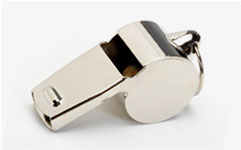 Membres présents :BOUZELMADEN              MOHAMED	        Président YOUBI                            MOHAMED            Formateur  Instructeur     ZIANE                             MADJID                FormateurIDIRENE                         ZAHIR                   FormateurMOSTEPHAOUI	              Hachemi                FormateurOrdre du jour :  COURRIER ARRIVEEFORMATION ECOLE JEUNES ARBITRESEVALUATION DES ARBITRES LORS DES RENCONTRES DES 02 ET 03/11/2018DESIGNATION DES ARBITRES POUR LES JOURNES DES 09 ET 10/11/2018COURRIER ARRIVEEDemande de mise  en disponibilité de Messieurs :  KHELFAOUI  A/Moumen :   pour tous les vendredisDJOUAMA      A/Rahim :          pour tous les vendredis.YAMOUNI   Takfarinas : arrêt  de travail de 21 jours à compter de 30.10.2018.(Prompt rétablissement).O Akbou : Lettre de Félicitations au trio d’arbitres rencontre  OA/AST du 03.11.2018.(Remerciements).Cours de Formation :Thèmes : Loi 5 –Arbitre  - loi 6- autres arbitres.Débat Divers COMMISSIONS TRAVAUX REALISESExtrait de l’affaire N° 88 DU B.O N°05 de la LRFAExtraits des R.G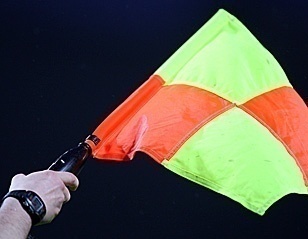 Ecole des jeunes arbitresFormation hebdomadaireLois 5 et 6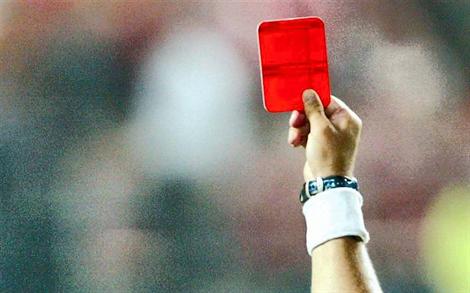 Etude de 20 affaires disciplinaires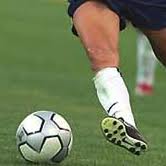 Homologation des résultats des rencontres U19 et Séniors des 02  et 03 Novembre 2018 Honneur et pré-honneur .Classements des U19 et Séniors Honneur et pré-honneur.Programmation U19 et séniors Honneur et pré-honneur les 09 et 10 Novembre 2018.Rectification des calendriers des jeunes groupes E et D ET BRENCONTRESSENIORSU 19JSIO –CRBAR03 – 0001 – 00GB – NCB03 – 0002 – 01OMC – ARBB02 – 0003 – 01OF – CRBA04 – 0002 – 01AST – OA00 – 0400 – 06SRBT – CRBSET00 – 0601 - 02SSSA – JSBA02 - 04CSPCEXEMPTEXEMPTRENCONTRESSENIORSU 19WRBO – JSM00 - 0201 – 01RCIA – USSA01 – 0106 - 02ESTW – CSA T TIF00 – 0001 - 01JST – IRBBH00 – 0001 – 01OST – FET01 – 0100 – 02JSB - JSD00 - 0001 - 01CLASCLUBSPtsJGNPBPBCDifObs01OA12040400001000+1002JSBA12040400001105+06-1M03CRBSET10040301001000+1004GB10040301000801+0705JSIO09030300000600+0606OMC09040300011103+0807CSPC06030200010702+0508OF03040100030506-0109NCB03040100030306-0310ARBB03040100030308-0511AST03040100030106-0512CRBAR03030100020210-0813SSSA00040000040308-05-1M14CRBA00040000040210-0815SRBT00040000040013-13NBTFORFAIT GENERALFORFAIT GENERALFORFAIT GENERALFORFAIT GENERALFORFAIT GENERALFORFAIT GENERALFORFAIT GENERALFORFAIT GENERALFORFAIT GENERALCLASCLUBSPtsJGNPBPBCDifObs01JSM09030300000601+0502JSD07030201000200+0203JST05030102000301+0204JSB05030102000201+0105FET04030101010304-0106RCIA040301010102020007IRBBH04030101010102-0108USSA030300030002020009OST02030002010203-0110CSA T TIFRA02030002010102-0111ESTW01030001020103-0212WRBO00030000030005-05CLASCLUBSPtsJGNPBPBCDifObs01OA10040301001602+1402OF10040301000802+0603OMC09040300010703+0404CSPC07030201001108+0305JSIO07030201000502+0306CRBA07040201010604+0207CRBSET070402010104040008NCB05040102011206+0609GB050401020103030010JSBA040301010105050011SRBT01040001030513-0812ARBB01040001030414-1013AST01040001030314-1114SSSA00030000030511-0615CRBAR00030000030007-07--NBTFORFAIT GENERALFORFAIT GENERALFORFAIT GENERALFORFAIT GENERALFORFAIT GENERALFORFAIT GENERALFORFAIT GENERALFORFAIT GENERALFORFAIT GENERALCLASCLUBSPtsJGNPBPBCDifObs01RCIA0903030000901+0802FET07030201000802+0603OST06030200010804+0404CSA T TIFRA05030102001005+0505IRBBH05030102000302+0106ESTW04030101010602+0407WRBO030300030002020008JSM02030002010506-019JST02030002010509-0410JSD01030001020305-0211JSB01030001020212-1012USSA01030001020215-13LIEURENCONTRESCATHORAMIZOURJSBA - GBU1912H30AMIZOURJSBA - GBS        14H30AIT R’ZINECRBAR - SRBTU1912H00AIT R’ZINECRBAR - SRBTS14H30AOKASCRBA - SSSAU1912H00AOKASCRBA - SSSAS14H30LIEURENCONTRESCATHORMELBOUJSM - JSTU1912H00MELBOUJSM - JSTS        14H30KHERRATAJSD - ESTWU1912H00KHERRATAJSD - ESTWS14H30EL KSEURCST TIFRA - WRBOU1911H00EL KSEURCST TIFRA - WRBOS---BOUHAMZAIRBBH - OSTU1912H00BOUHAMZAIRBBH - OST14H30LIEURENCONTRESCATHORBARBACHAARBB - OFU1912H00BARBACHAARBB - OFS14H00BEJAIA BENALOUACHECSPC - JSIOU1912H00 (Annexe)BEJAIA BENALOUACHECSPC - JSIOS14h30SOUK EL TENINECRBSET - ASTU1912H00SOUK EL TENINECRBSET - ASTS14H00BEJAIA NACERIANCB - OMCU1913H00BEJAIA NACERIANCB - OMCS15H00LIEURENCONTRESCATHORTIMEZRITUSSA - JSBU1912H00TIMEZRITUSSA - JSBS14H00AIT R’ZINEFET - RCIAU1912H00AIT R’ZINEFET - RCIAS14H00EL KSEURCSA T TIFRA - WRBOU19---1ère Journée    OF
                              RSCA   USSA 
                 CSATT   BCEK 
                      NRBS   OMC                     CRM8ème  Journée2ème Journée   RSCA                                     CRM    CSATT 
                         OF   NRBS 
                       USSA   OMC                    BCEK9ème Journée3ème Journée    NRBS 
                          CSATT   BCEK 
                     RSCA   CRM                                                        OF   USSA                    OMC 10ème Journée4ème Journée   OF 
                            BCEK   RSCA 
                    USSA   CSATT                                      CRM   OMC                     NRBS 11ème Journée5ème Journée   USSA 
                               OF   CRM  
                   BCEK   NRBS                                                    RSCA           CSATT                      OMC12ème Journée 6ème Journée    OF 
                            NRBS   CRM                                          USSA   BCEK 
                    CSATT   RSCA                    OMC13ème Journée7ème Journée    USSA 
                            BCEK   CSATT  
                     RSCA   NRBS 
                       CRM   OMC                      OF14ème Journée 1ère Journée    CSPT
                               ASSA   OCA
                             WRBO   JSC
                                 CASA   FET                        OCT8ème  Journée2ème Journée   ASSA                                        OCT    WRBO 
                            CSPT   CASA 
                             OCA   FET                        JSC9ème Journée3ème Journée    CASA 
                              WRBO   JSC 
                             ASSA   OCT                                                          CSPT   OCA                       FET 10ème Journée4ème Journée   CSPT
                               JSC   ASSA 
                             OCA   WRBO                                             OCT   FET                        CASA 11ème Journée5ème Journée   OCA 
                              CSPT   OCT  
                            JSC   CASA                                                         ASSA   WRBO                       FET12ème Journée 6ème Journée    CSPT
                              CASA   OCT                                                   OCA   JSC 
                              WRBO   ASSA                       413ème Journée7ème Journée    OCA
                              JSC   WRBO 
                            ASSA   CASA 
                             OCT   FET                      CSPT14ème Journée Journées1ère Rencontre2ème Rencontre3ème Rencontre4ème RencontreExemptJournées1ère Journée    ENSB 
                              WAT    GCB                        AJFB
                AB 
                            JSBA  CRB 
                              FCBARBB10me Journée2ème Journée  AJFB                      ARBB   JSBA
                                CRB  WAT  
                               AB FCB                               GCBENSB11ème Journée3ème Journée   GCB                             CRB  ARBB 
                                FCB    ENSB                        AJFB  WAT
                             JSBAAB12ème Journée4ème Journée   AJFB                         AB  CRB 
                              ARBB  FCB                                                    ENSB  JSBA                                GCB                                   WAT13ème Journée5ème Journée  ENSB 
                              CRB  WAT                       AJFB  AB 
                              FCB   ARBB                               GCB                              JSBA14ème Journée 6ème Journée   CRB
                                AB  FCB
                                 WAT  JSBA 
                           ARBB   GCB                            ENSB                       AJFB15ème Journée7ème Journée   ARBB 
                           ENSBJSBA                      AJFB  WAT
                              CRB  AB                             GCB                   FCB16ème Journée 8ème Journée   ENSB
                             JSBA  ARBB 
                                   AB   FCB                       AJFB  GCB                             WAT                        CRB17ème Journée9ème Journée   AB
                           ENSB   JSBA   
                                  FCB  WAT
                           ARBB   AJFB                      CRBGCB18ème JournéeDésignation des sanctionsSeniorsSeniors JeunesTotalDésignation des sanctionsHon.P-Hon. JeunesTotalNombre d’affaires06041020Avertissements16102753Contestations décisions--0202Expulsions joueurs03010206Expulsions dirigeants--02--02Conduite incorrecte----